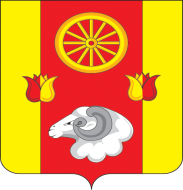 Российская ФедерацияРостовская область Ремонтненский район Администрация Денисовского сельского поселенияПОСТАНОВЛЕНИЕ08.09.2020                      № 68                                     п. ДенисовскийО внесении изменений в постановлениеАдминистрации Денисовского сельского поселенияот 18.06.2012  № 47В целях приведения в соответствие с действующим законодательством, в связи с изменением кадрового состава, ПОСТАНОВЛЯЮ:Внести в приложение № 2 к постановлению  Администрации Денисовского сельского поселения от 18.06.2012 № 47 «О комиссии по соблюдению требований к служебному поведению муниципальных служащих, проходящих муниципальную службу в Администрации Денисовского сельского поселения, и урегулированию конфликта интересов» изменения, изложив его в редакции согласно приложению к настоящему постановлению.Контроль за исполнением настоящего решения оставляю за собой.Глава Администрации Денисовского сельского поселения                                           О.А.Апанасенко
                               Приложение к постановлениюАдминистрации Денисовского сельского поселенияот 08.09.2020 № 68Приложение №2 к постановлению Администрации Денисовского сельского поселения от 18.06.2012 № 47СОСТАВкомиссии по соблюдению требований к служебному поведению муниципальных служащих, проходящих муниципальную службу в Администрации Денисовского сельского поселения, и урегулированию конфликта интересовПредседатель комиссии, Глава Администрации - Апанасенко Олеся АркадьевнаЗаместитель председателя комиссии, начальник сектора экономики и финансов- Новомлинова Елена Николаевна Секретарь комиссии - Никитенко Галина ИвановнаЧлены комиссии:- Стасенко Ирина Ивановна- Фурсова Галина Васильевна